Nombre de la actividad: Entrega de Bolsas Solidarias Municipales.Actividad: Seguimos visitando nuestras comunidades del Municipio de Chalatenango y esta mañana en compañía de nuestro Síndico Municipal El Profesor Juan Carlos Rivera Chacón, concejales y líderes visitamos las familias de Calle Hacia El Turicentro, Barrio El Calvario. Para entregar 200 bolsas solidarias municipales y mascarillas.                                                                                                                                    Fecha: 12 de febrero de 2021.                                                                                               Ubicación: Calle Hacia el Turicentro.                                                                                                        Hora: 9:30am.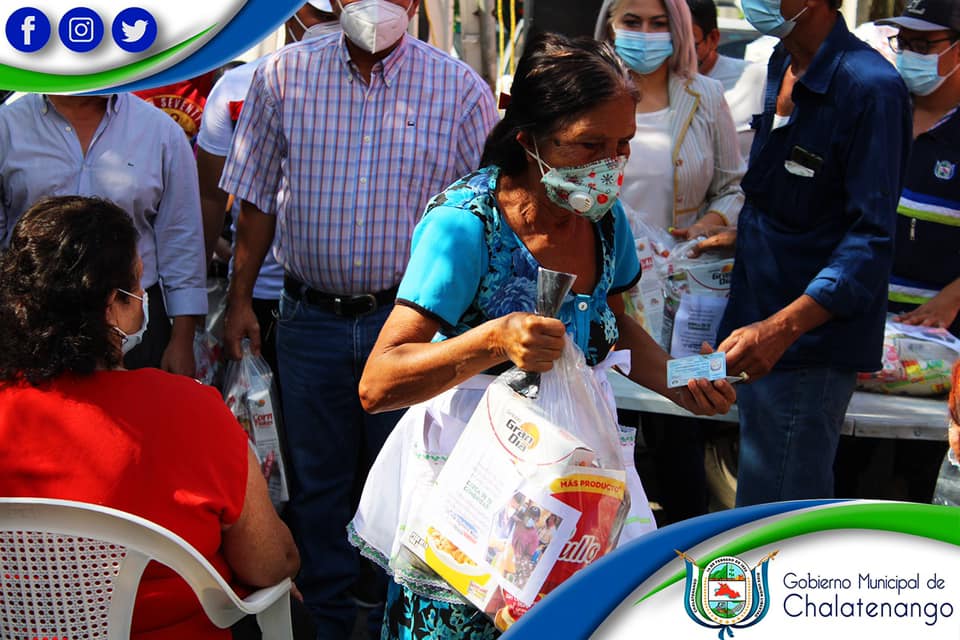 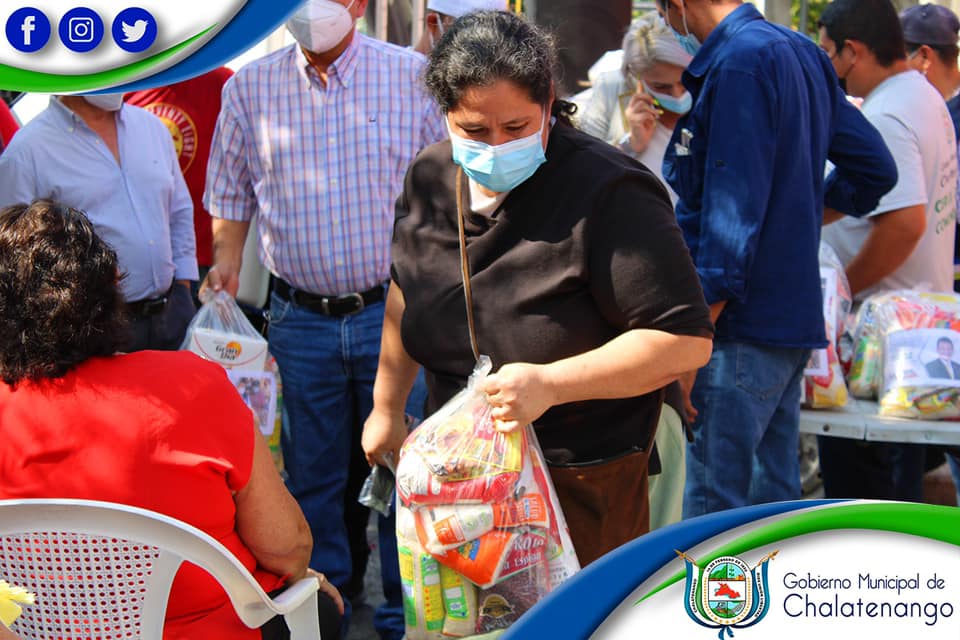 